Экскурсия в пожарную часть№12В рамках мер по  обеспечению пожарной безопасности  и предупреждению чрезвычайных ситуаций, учащиеся объединения «Начни своё дело» (9 классы МБОУ СОШ № 49) 19.09.16 побывали в пожарной части №12. Это лучший урок пожарной безопасности для них! Сотрудники пожарной части рассказали ребятам о правилах пожарной безопасности, объяснили как вести себя в случае возгорания. В ходе экскурсии школьники увидели  автопарк пожарных машин, предметы пожарно-технического вооружения.  Особый интерес у ребят вызвал современный теплоотражательный костюм, который  может использоваться при температуре 800 С. Всем желающим дали примерить одежду пожарных. Учащиеся осознали, какая важная и опасная профессия - пожарный. И лучше Вольтера тут не скажешь: «Профессия пожарного — одна из самых сложных профессий в мире… самое трудное – это в каждое мгновение быть готовым рисковать своей жизнью, чтобы спасти чью-то другую». Возможно, кто-то из ребят в будущем выберет для себя эту сложную профессию.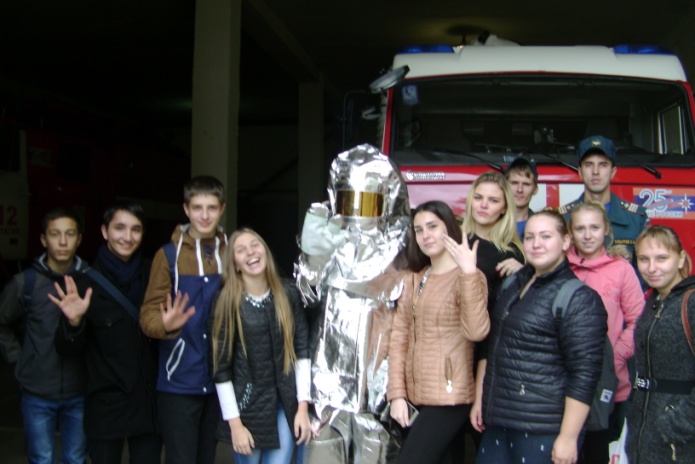 